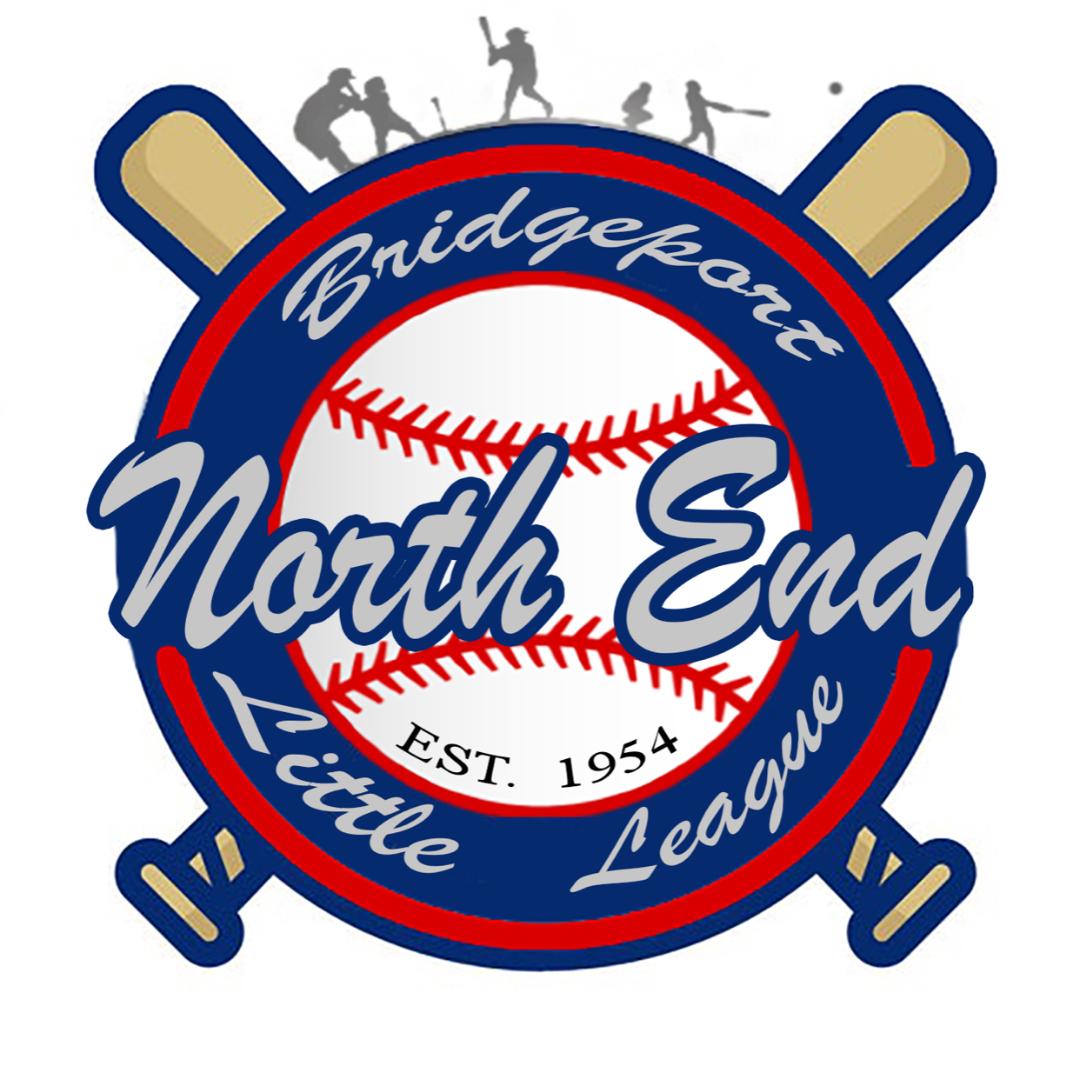 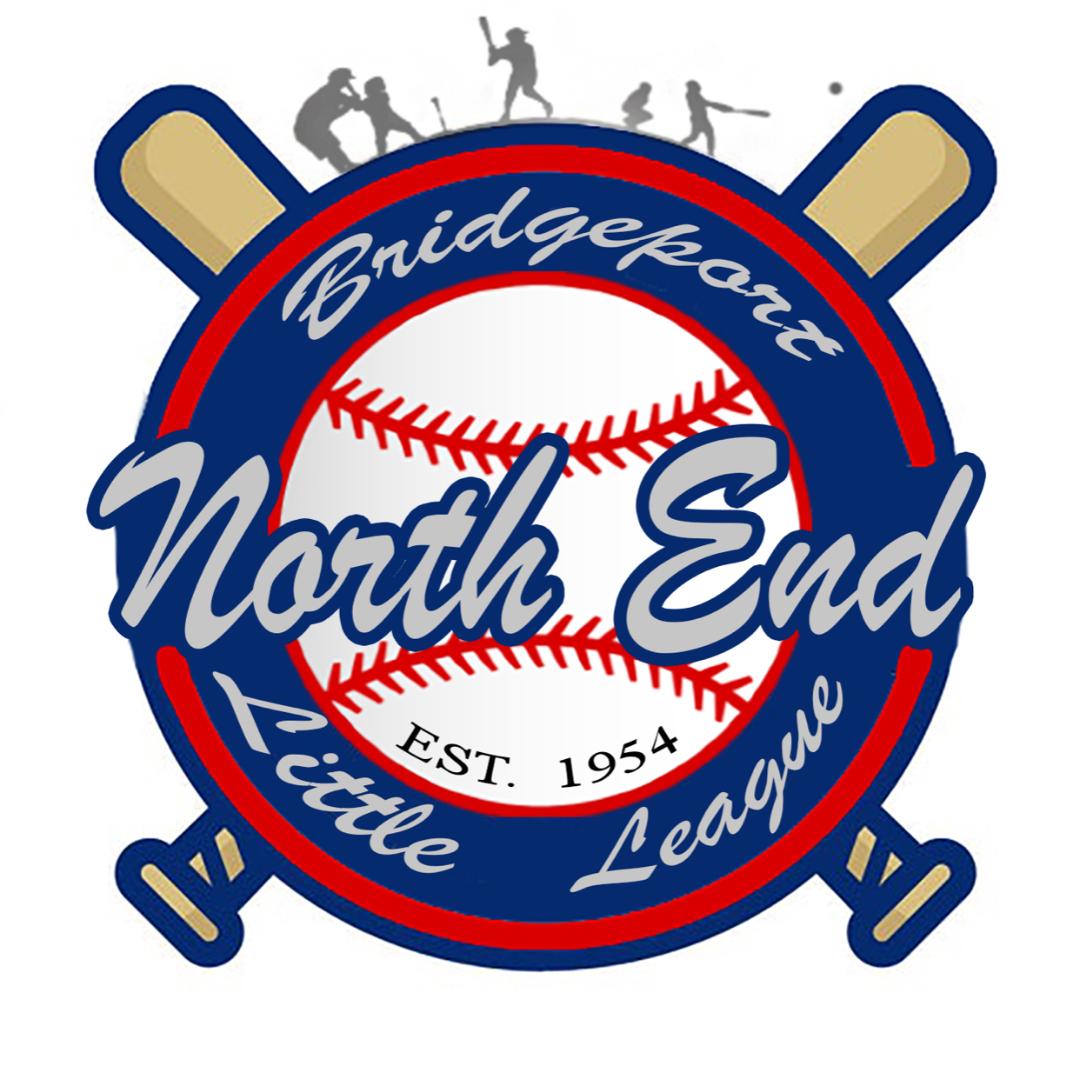 North End Little League
A Chartered League Since 1954
2024 Sponsor AgreementCONTACT NAME:____________________________________________________________________ BUSINESS NAME:____________________________________________________________________ ADDRESS:__________________________________________________________________________ CITY/ST/ZIP:__________________________________________ PHONE:_ ( ______ ) _____________ EMAIL:________________________________________________ FAX:_ ( ______ ) _______________ WEBSITE:__________________________________________________________ Previous Sponsor_________ New Sponsor_________ ____ Corporate Sponsor (“GRAND SLAM”) PACKAGE:          (Banner mounted on all 3 scoreboards, Thank-you plaque,   	            $ 2000.00          3x5 field banner on all 3 fields, advertisement on North End Little League Website         & social media… NEW BONUS THIS SEASON: banners on all 3 fields and an additional          Banner displayed at snack-stand) ____ Team Sponsor (“HOME- RUN”) PACKAGE:                                                                      $700.00          (Name on team uniform; 3’ x 5’ Sign at field; team plaque,          business banner advertised during opening day ceremony carried by the team during           walk out parade in front of all NELL family and invited city officials and the Mayor.)                                                                                                         C ____ League Sponsor (“DOUBLE”) PACKAGE:                                                                         $250.00           (3’ x 5’ Sign at Field)  ____ All Star (“NO HITTER”) PACKAGE:                                                                                     $600.00         (Name on Parent T-shirts & team plaque)	                      ____ Score Board Sponsor (“TRIPLE”) PACKAGE:                                                  Nellbridgeport@yahoo.com   	* www.nellbpt.com *   	www.facebook.com/NELLBPT  IG:@Northendlittleleague 203-520-7788          (Banner mounted on scoreboard 22”x33”)  
                                                                                                          	 	                                    ____ Social Media Booster (“SINGLE”)PACKAGE:         (Business advertisement on North End Little League Social                                                    $ 100.00          Media once a week every Friday during spring season)  ____ Donation                                                                                                                                  $________ 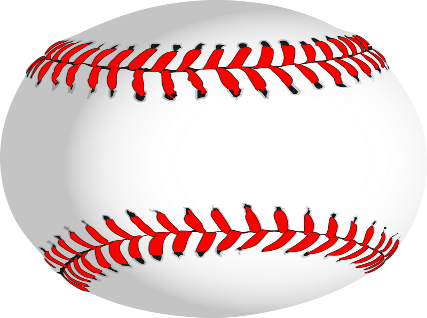 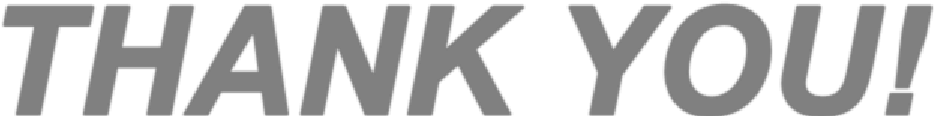 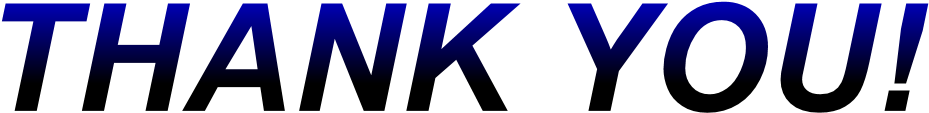 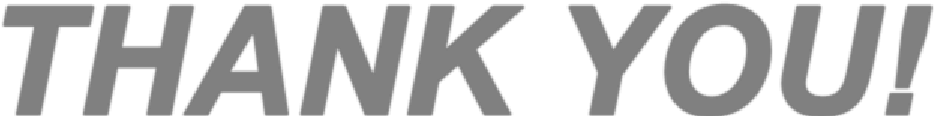 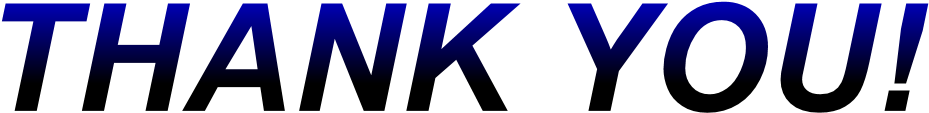 *All Donations are tax deductible as NELL is a 501 C-3 not for profit organization. Please make check payable to “NELL” ✂ ---------------------------------------------------------------------------------------------------------------------------------------- SPONSOR RECEIPT: North End Little League
Nellbridgeport@yahoo.com   	* www.nellbpt.com *  www.facebook.com/NELLBPT  	 IG:@Northendlittleleague  CashAmount:CheckCheck #:Collected by:Date:Sponsor Name:Sponsor Type:Check/cashAmount:Check #: Collected by:Date: